Καλημέρα συνάδελφοι,Παρακαλώ όπως παρακολουθείτε εκτός των προσωπικών σας μηνυμάτων και e-mails να παρακολουθείτε και το προσωπικό-εκπαιδευτικό σας e-mail που είναι ????????@schools.ac.cy. Εκεί θα σας στέλνονται μηνύματα από το TEAMS ( π.χ. Συνάντηση- τηλεδιάσκεψη  κάποια συγκεκριμένη ώρα) ή από την Microsoft , ακόμα και από το υπουργείο.Για να ελέγχετε αυτό το λογαριασμό μπορείτε να τον προσθέσετε στο υφιστάμενο πρόγραμμα  MS Outlook που διαβάζετε και τα άλλα σας e-mails ή απευθείας κάνετε login  στην Office 365 sign-in page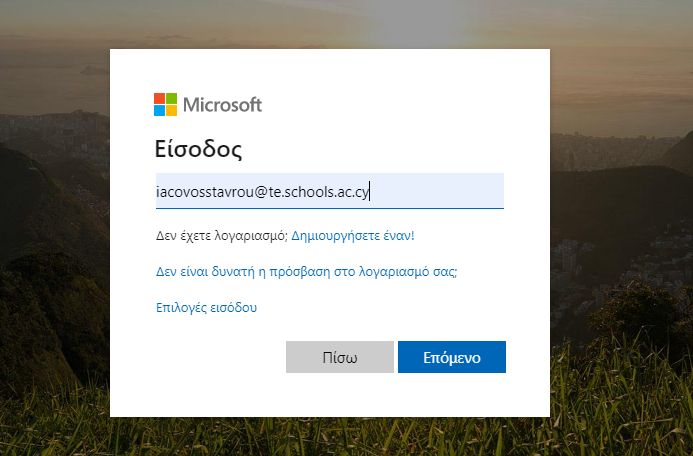 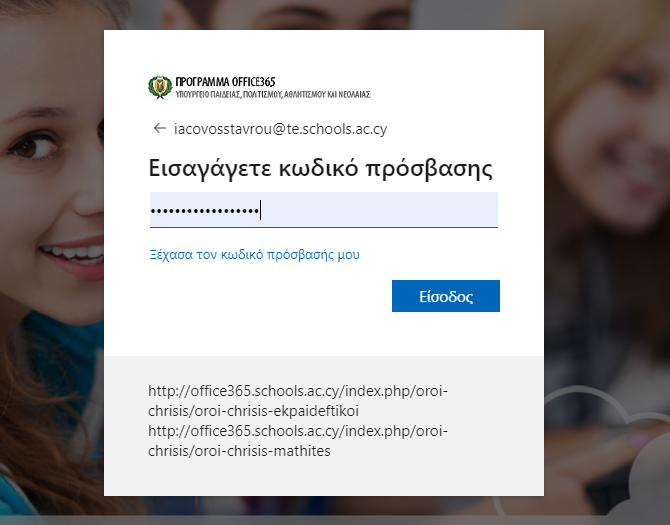 Θα εμφανιστεί :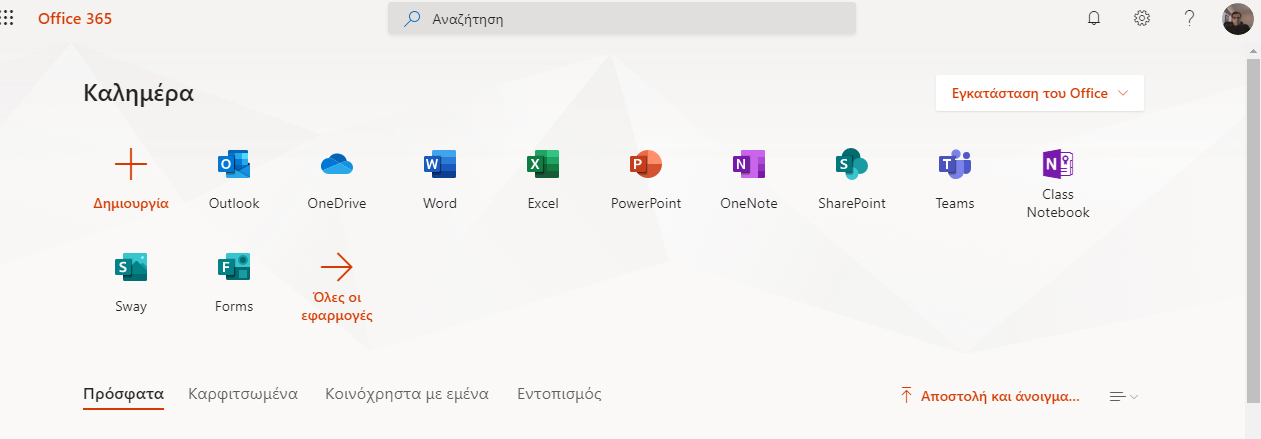 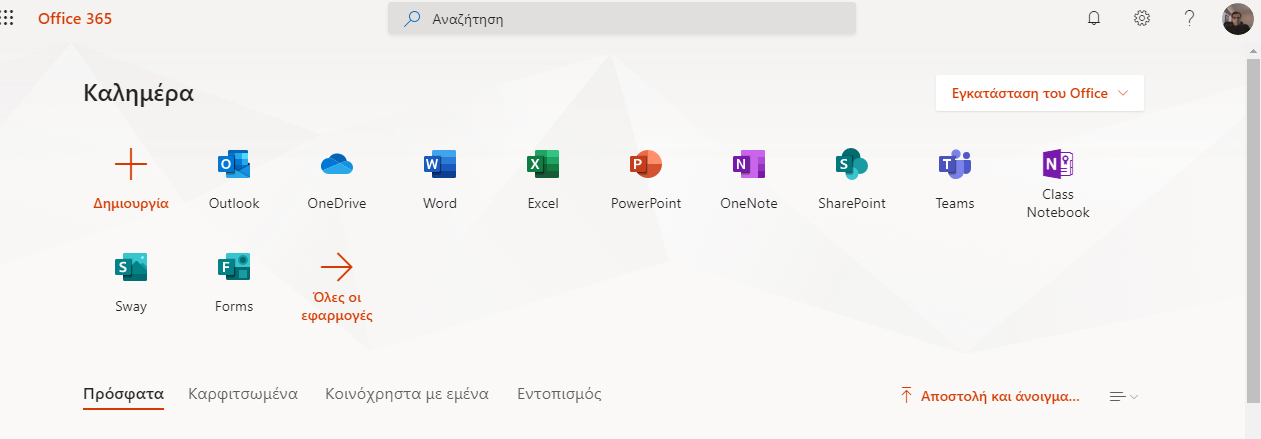 Και εμφανίζονται  τα emails σας.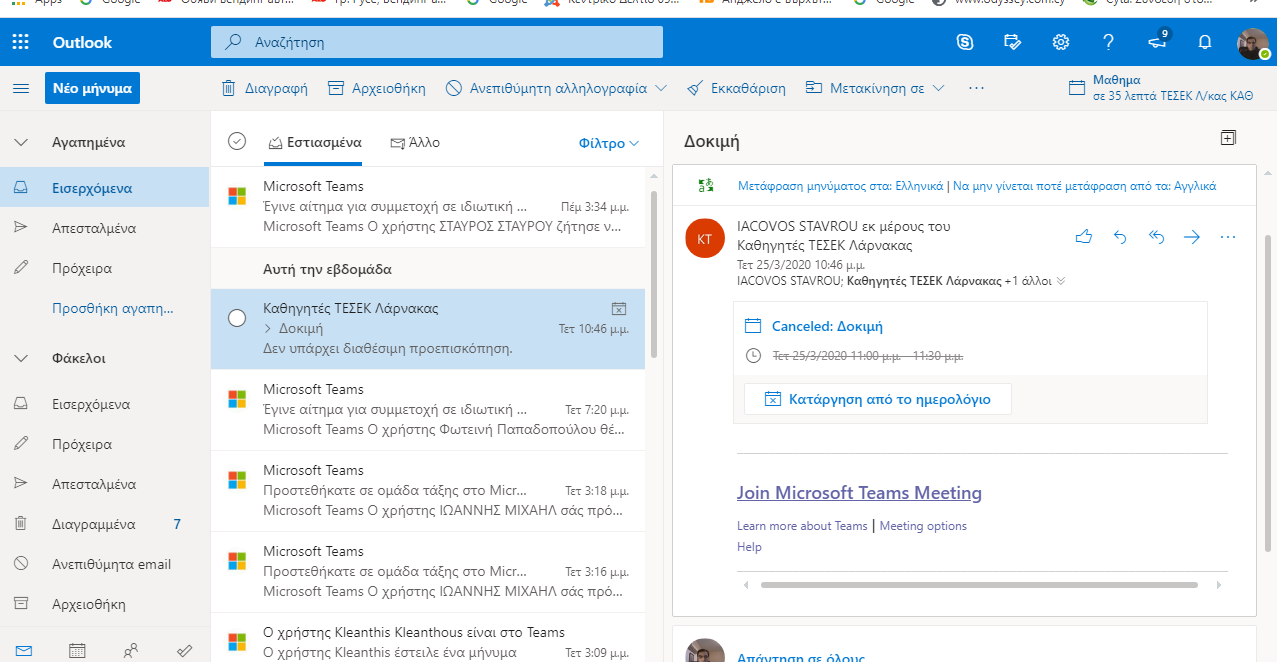 